                            Российская Федерация          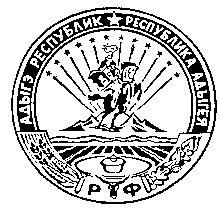 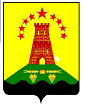                               Республика Адыгея                        Совет народных депутатов                     муниципального образования               «Дукмасовское сельское поселение» х.Дукмасов                                                                                                             20.02.2018г.                                                                                                                       № 6                                                            П Р О Т О К О Л                    шестой  сессии  четвертого созыва  Совета народных депутатов            муниципального образования «Дукмасовское сельское поселение»                                                                                                            Всего депутатов 10                                                                                                          Присутствует 8 депутатов:Алмазов Сергей ВладимировичДевер Людмила НиколаевнаДубовик Валерий НиколаевичМакарян Аршалуйс АвтандиловичШилько Иван ИвановичШувалов Виктор НиколаевичФранцева Галина ВасильевнаЧукалин Сергей Петрович       На сессию приглашены и присутствовали : Заместитель прокурора Шовгеновского района Хагурова Лариса Витальевна, руководители пред-приятий и учреждений  Дукмасовского сельского поселения, муниципальные служащие администрации муниципального образования «Дукмасовское сельское поселение».          Присутствующие приветствовали Государственные Флаги Российской Федерации,Республики Адыгея и муниципального образования «Дукмасовское сельское поселение».           Председательствующий – Шикенин Василий Петрович – председатель Совета народных депутатов муниципального образования «Дукмасовское сельское поселение».Секретарь – Рассоха Валентина Андреевна, зав. канцелярией администрации муниципального образования «Дукмасовское сельское поселение».                                  Повестка дня  сессии :1. О внесении изменений и дополнений в решение  Совета   народных   депутатов муниципального образования «Дукмасовское сельское поселение» от 19.12.2017г. № 20  «Об утверждении  бюджета муниципального  образования «Дукмасовское сельское  поселение» на 2018год и  плановый  период  2019-2020гг.»       / докл. Шуова И.К.– финансист администрации муниципального          образования «Дукмасовское  сельское поселение»/. 2. «О передаче в безвозмездное пользование имущества муниципального образования «Дукмасовское сельское поселение».        / докл. Шикенин В.П.– глава администрации муниципального            образования «Дукмасовское  сельское поселение»/.	3. «О передаче в безвозмездное пользование имущества муниципального образования                                                                            «Дукмасовское сельское поселение»        / докл. Шикенин В.П.– глава администрации муниципального            образования «Дукмасовское  сельское поселение»/.	                                    Единогласно утвердили повестку дня сессии.СЛУШАЛИ: 1. О внесении изменений и дополнений в решение  Совета   народных   депутатов муниципального образования «Дукмасовское сельское поселение» от 19.12.2017г. № 20  «Об утверждении  бюджета муниципального  образования «Дукмасовское сельское  поселение» на 2018год и  плановый  период  2019-2020гг.»       / докл. Шуова И.К.– финансист администрации муниципального          образования «Дукмасовское  сельское поселение»/. РЕШИЛИ :       1.  Внести изменения и дополнения в решение Совета народных депутатов муниципального образования «Дукмасовское   сельское поселение»  от 19.12.2017г. № 20 «Об утверждении бюджета муниципального  образования «Дукмасовское сельское поселение» на 2018год и  плановый период  2019-2020гг.» .                                             Принято единогласно. СЛУШАЛИ: 2. «О передаче в безвозмездное пользование имущества муниципального образования «Дукмасовское сельское поселение».        / докл. Шикенин В.П.– глава администрации муниципального            образования «Дукмасовское  сельское поселение»/.РЕШИЛИ :     1. Отказать Филиалу ФГУП «Почта России» в передаче в безвозмездное пользование нежилого помещения, общей площадью 45,7кв.м.                                         Принято единогласно. СЛУШАЛИ: 3. «О передаче в безвозмездное пользование имущества муниципального образования  «Дукмасовское сельское поселение»        / докл. Шикенин В.П.– глава администрации муниципального            образования «Дукмасовское  сельское поселение»/.	РЕШИЛИ :    1. Отказать МБУ культуры МО «Шовгеновский район» «Шовгеновская межпоселенческая централизованная библиотечная система» в передаче в безвозмездное пользование нежилого помещения, находящегося в собственности муниципального образования «Дукмасовское сельское поселение», общей площадью 48,6кв.м.                                         Принято единогласно. Глава муниципального образования«Дукмасовское сельское поселение»                                                 В.П.Шикенин      